Disciplinas/Áreas do Conhecimento: Língua Portuguesa; Cinema  Arte; 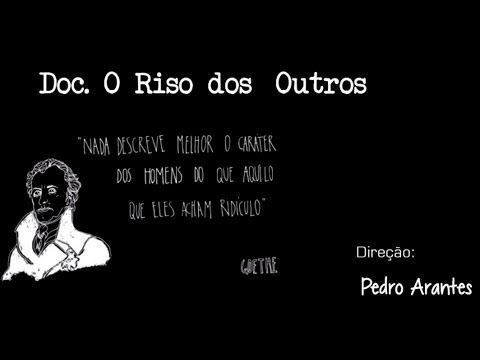 Competência(s) / Objetivo(s) de Aprendizagem Refletir sobre o humor e a sociedade; Estudar e elaborar o texto dissertativo, articulando e construindo argumentos;Construir uma performance teatral humorística, refletindo sobre o seu roteiro, argumento e execução;ConteúdoCinema brasileiro, Humor, Texto dissertativo dramatização;Palavras Chave: Humor, riso, dissertação; Para Organizar o seu Trabalho e Saber MaisO Documentário pode ser visto integralmente neste link: https://www.youtube.com/watch?v=uVyKY_qgd54Resenha do livro  Raízes do Riso  do professor de História Social da USP, Elias Thomé Saliba, , que reflete sobre o humor na construção da identidade brasileira, pode ser lida neste link: http://www.scielo.br/pdf/rbh/v22n44/14011.pdfArtigo “Formas da Comédia e do Cômico: Estudo da transformação do Gênero”, no link: http://www.revistafenix.pro.br/PDF28/Artigo_12_Maricelia_Nunes_dos%20Santos_Lourdes_Kaminski%20Alves.pdfVeja o vídeo do Portal Net Educação “Bullying: Como combater essa prática na escola?” : http://www.neteducacao.com.br/multimidia/videos/programa-net-educacao---bullying-como-combater-essa-pratica-na-escolaLeia uma entrevista ao diretor do filme no blog do jornalista Leonardo Sakamoto: http://blogdosakamoto.blogosfera.uol.com.br/2012/12/17/o-humor-deve-ter-limites-ou-vale-tudo-em-nome-da-liberdade-de-expressao/Artigo de Antonio Ozaí da Silva sobre o filme: https://espacoacademico.wordpress.com/2013/06/12/o-riso-dos-outros-o-humor-tem-limites/Saiba mais sobre a Estrutura do texto dissertativo: http://www.todamateria.com.br/texto-dissertativo/Veja exemplos de exercícios de improvisação com humor: http://teatrocristao.net/texto/exerc_cios_de_improvisa_o_humorO Riso dos OutrosSinopse: O documentário O Riso dos Outros, a partir de entrevistas com famosos humoristas, como Laerte Coutinho, Antonio Prata, Rafinha Bastos, entre outros, discute o humor no Brasil contemporâneo. Qual o limite do humor? Qual a relação do humor com a violência? Uma piada deve ser encarada só como uma piada? A liberdade de expressão está ameaçada no Brasil? O Que é “Politicamente correto”? Essas são algumas das questões que os entrevistados colocam e comentam neste filme atual e pertinente. Ficha técnica: Título: O Riso dos Outros  Duração: 52 min. Direção: Pedro Arantes  Roteiro: Pedro Arantes Elenco : Lola Aronovich, Marianna Armellini, Idelber Avelar, Rafinha Bastos, Jean Wyllys Arnaldo Branco, Fernando Caruso, Emerson Ceará, Laerte Coutinho, André Dahmer,  Antonio Prata, Danilo Gentili e outros Classificação Indicativa: 14 anos  Ano/Pais de Produção:  2012/ Brasil  Edição: Olívia Brenga  Música: Daniel TauszigProposta de Trabalho1ª Etapa: Conversa antes da exibição do Filme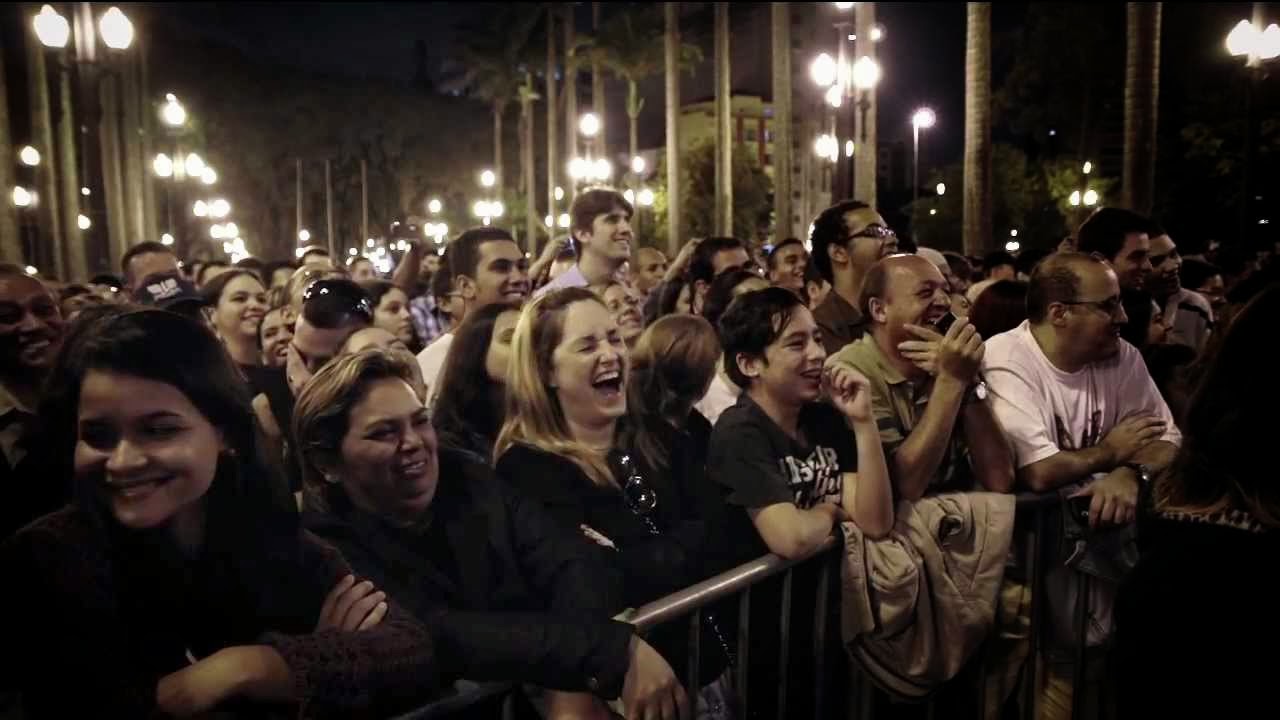 O documentário O Riso dos Outros foi financiado pela TV Câmara.  O filme é bastante claro e didático, além de tratar de um tema próximo aos alunos: o humor. No entanto, antes de exibir a obra, pode ser interessante conversar com os alunos sobre os seus hábitos de consumo de humor, para que eles comecem a ver o filme já refletindo sobre a sua própria postura sobre a questão. O que eles gostam de ler, ouvir, ver? O que eles acham engraçado, e por quê? Que tipo de piada eles fazem? Elas às vezes são ofensivas? Uma piada é “só uma piada”, e deve ser levada “na boa”, ou pode ser perigosa e ferir alguém? Também pode ser positivo interrogar os alunos sobre o título do filme. A que pode se referir “O riso dos outros”? Qual perspectiva o filme parece adotar com esse título? É bom esclarecer que diversos palavrões são falados no filme, por isso a classificação indicativa não recomenda o filme para menores de 14 anos. Mas é importante o professor perceber que os palavrões fazem parte do tema do filme. É recomendável discutir esse dado com os alunos antes da exibição, pois pode haver alunos que se sintam ofendidos com os palavrões.2ª Etapa Debate após o filme: O documentário é um média metragem (52 minutos) e, por tratar de tema delicado, é importante que seja garantido um bom tempo para a conversa com os alunos. O filme oferece muito material para debate, tanto entre adolescentes como entre adultos. Sugerimos começar o debate perguntando aos alunos qual é a grande pergunta que o filme faz. Obviamente não há uma única resposta correta, a ideia é instigar uma reflexão mais refinada, que proponha um entendimento da estrutura da obra e de suas entrelinhas. O humor tem limites? O humor pode ser um ato de violência? Os comediantes devem ser responsabilizados socialmente pelo que dizem e/ou provocam? De que forma o humor está atravessado pelas questões sociais e políticas? A demanda das minorias contra certo tipo de piada e ridicularização é uma conquista da sociedade? Representa avanço ou retrocesso no âmbito da liberdade de expressão? Aos 40 minutos do filme é discutida a responsabilidade social do comediante e até que ponto fazer uma piada é também fazer política. Uma das cenas de stand-up de Danilo Gentili ele faz comentários muito pesados sobre a Presidente Dilma. Esta cena é um bom gancho para se discutir os limites das piadas, incluindo as ofensas de todas as correntes nas redes sociais. Essas são algumas possíveis perguntas que podem aparecer e que podem render bons debates. Há vários links na seção Para organizar o seu trabalho saber mais que podem ajudar o professor a se aprofundar no tema.A discussão também pode ser uma oportunidade para discutir questões do mundo escolar que se relacionam com a questão do filme, como o bullying, os estereótipos, as brincadeiras que parecem inocentes, mas que geram grandes frustrações e angústias em alguns alunos. Os professores devem tocar nesse tema com cuidado para não expor alunos desnecessariamente.  3ª Etapa: Atividades
Português: Como elaborar um texto dissertativo a partir do filme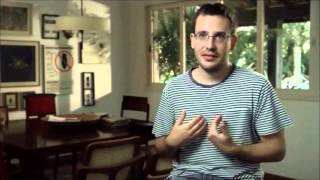 O documentário O Riso dos Outros, por meio da linguagem cinematográfica, expõe uma série de opiniões e argumentos sobre o humor e a sociedade brasileira, ditos por diversos comediantes e intelectuais que refletem sobre o tema. Podemos pensá-lo como um texto dissertativo que propõe uma questão, e expõe diferentes argumentos de diferentes pontos de vista e, sutilmente, tece as suas conclusões sobre o que foi apresentado, através da edição, da ordem das entrevistas, dos personagens convocados, etc.O professor pode utilizar o filme de forma a trabalhar o texto dissertativo, ajudando-os a reconhecer argumentos e pontos de vista, e a desenvolver suas próprias perspectivas sobre determinado tema.Sugerimos que a atividade tenha duas partes. Primeiramente, o trabalho com o filme e os argumentos nele contidos, e em seguida o trabalho com o texto dissertativo a ser produzido pelos alunos.Após assistir ao filme e debatê-lo, como descrito na 1ª e 2ª etapas, o professor deve se centrar na tese/ argumentos do filme, e levantar com os alunos as principais ideias apresentadas, reunindo semelhanças e diferenças. É importante reconhecer as nuances, mas ao mesmo tempo mostrar que em linhas gerais é possível separar grupos de argumentos. Por exemplo, a partir dos 30’ começa-se a discutir claramente a questão do “politicamente correto” e sua influência no humor. Vemos depoimentos como o de Rafinha Bastos e Danilo Gentili, que veem essa questão como uma “patrulha” conservadora e moralista que limita o humor e atua como censura à liberdade de expressão, e figuras como Antônio Prata, Jean Wyllys e Lola Aronovich, que veem o questionamento de piadas sobre as minorias como um avanço da sociedade e da cultura, que começa a responder a um tipo de humor violento e conservador. São dois grupos de argumentos que se contrapõe, representando uma disputa de ideias da sociedade brasileira. O diretor do filme se aproveita da contraposição na edição das cenas, fazendo com que um entrevistado rebata o argumento outro. Os alunos, dessa forma, devem reconhecer os temas e argumentos do filme e agrupá-los.Em seguida, o professor dividirá os alunos em grupos, que deverão escolher um subtema relacionado a aqueles identificados na obra. Ex: A Liberdade de expressão no Brasil, Os limites do humor, As piadas no ambiente escolar e o Bullying, entre outros, e cada grupo deve aprofundar-se no subtema, apoiado por textos complementares (há vários links indicados, e muitos disponíveis na internet).A etapa final consistirá na elaboração de um texto dissertativo sobre o tema escolhido. O professor trabalhará detalhadamente a estrutura do texto dissertativo (introdução, desenvolvimento e conclusão), aproveitando o tema trabalhado no filme e pelos alunos, e cada aluno poderá elaborar o seu próprio texto, defendendo o seu ponto de vista sobre o assunto.Arte/ Teatro: Do que a gente quer rir?Para as aulas de arte sugerimos uma atividade teatral que também trabalhe com o humor. O objetivo do exercício, além de trabalhar recursos artísticos para a expressão humorística e crítica, é refletir sobre o que está por trás de uma piada e como as decisões artísticas implicam decisões políticas e morais, despertando nos alunos uma consciência maior sobre suas ações. Em um primeiro momento, o professor poderá conversar com seus alunos sobre as diferentes manifestações do humor no teatro, podendo abordar desde a Comédia clássica, com autores como Aristófanes e Plauto, suas questões estruturais e o tipo de humor neles contido, até manifestações humorísticas mais contemporâneas, como é o caso do Stand-up, amplamente abordado na obra (há diversas cenas que podem ser exibidas a título de exemplo e estudo). Quais seriam as semelhanças e diferenças entre essas formas de humor? Existe uma essência da interpretação humorística? O Quanto ela depende da cultura e do público específico implicado? Nesse estudo também seria interessante investigar com os alunos que tipo de humor eles consomem, e por quê. Terminado o estudo, o professor pode propor aos alunos alguns exercícios teatrais que despertem o corpo e a mente para humor (veja exemplos no item 9 de Para Saber Mais). Um exercício simples e interessante de improvisação é que os alunos se dividam em pares, e um se coloca na frente do outro, ambos olhando para a mesma direção. O aluno que está na frente esconde os braços atrás do corpo e improvisa um texto, contando uma história, narrando o seu dia, fazendo um discurso sério, ou até mesmo lendo algum texto literário, teatral, ou uma notícia. Já o aluno que está atrás terá o corpo escondido e só aparecerão os seus braços, que substituirão os braços do outro aluno, interatuando com ele e com o texto que está sendo dito. Dessa forma, um aluno fala e o outro gesticula, interpretando e brincando com o que o outro colega está dizendo. É um exercício simples, como muitos outros possíveis, que servirão para soltar os alunos no âmbito da improvisação de humor.A etapa final da atividade consistirá em um exercício um pouco mais aprofundado de criação. Dividindo a turma em grupos de aproximadamente cinco alunos, cada pequeno grupo deverá montar uma cena que remeta a alguma situação vivida no ambiente escolar. Esta cena pode ser humorística, ou então abordar alguma das questões que tenham surgido a partir do filme, por exemplo dos estereótipos, do bullying, entre outras. O humor deve estar como tema da cena e não necessariamente a cena será uma comédia. O professor deverá acompanhar os alunos no processo de criação, indagando o que eles querem representar, por quê, e, principalmente como, elaborando um roteiro da cena, e refletindo, como propõe o filme O Riso dos Outros, de que lado da piada eles estão.Profª Drª Cláudia Mogadouro 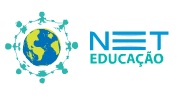 Ensino Médio Cinema e Educação: O Riso Dos Outros